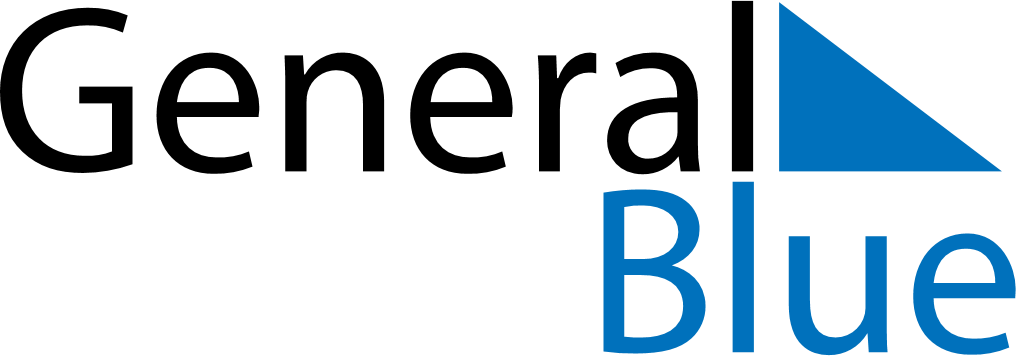 November 1635November 1635November 1635November 1635November 1635SundayMondayTuesdayWednesdayThursdayFridaySaturday123456789101112131415161718192021222324252627282930